La presente Contratación Directa - Trámite simplificado - tiene por objeto la adquisición de los bienes y/o servicios descriptos en el ANEXO I, y se llevará adelante según los plazos de entrega y en las condiciones allí dispuestas.Deberá cotizarse utilizando el ANEXO II, planilla de cotización sin excepción. Todos los precios cotizados se consignarán en la moneda indicada en el mencionado anexo, incluyendo el Impuesto al Valor Agregado (IVA), y completando la información solicitada.Incumplimiento tributario - Detalle de deuda consolidada (el contribuyente podrá consultar ingresando a la Pág. Web de AFIP, con su clave fiscal, en Sistema de Cuentas Tributarias, en la opción “Detalle de Deuda Consolidada” y dentro de esta opción, el trámite “Consulta de deuda de proveedores del Estado”.La presentación de la oferta significará por parte del Oferente la conformidad y aceptación de las cláusulas que rigen la presente contratación y el Reglamento de Compras y Contrataciones de Educ.ar S.E. vigente.La oferta se mantendrá por siete (7) días hábiles, renovables automáticamente por períodos de siete (7) días hábiles, salvo retracción de la oferta presentada con cuarenta y ocho (48) horas de antelación.El Adjudicatario tomará por su cuenta y a su costo todos los seguros que correspondan de acuerdo a la legislación nacional y de  Autónoma de Buenos Aires y los mantendrá vigentes hasta la terminación de la prestación del servicio o entrega de los bienes. Especialmente el Adjudicatario deberá contar con cobertura de los riesgos de trabajos dentro de los términos y alcances de º 24.557 (Ley de Riesgos de Trabajo) y con seguro de vida obligatorio en los términos del decreto Nº 1567. La Certificación de los bienes y/o servicios entregados el Adjudicatario será emitida por la Comisión de Recepción Definitiva con posterioridad a la prestación del servicio o entrega de los bienes en tiempo y forma solicitados. Cuando un bien resultare defectuoso, ya sea por fallas del material o de la ejecución, el Adjudicatario lo corregirá si es posible o, en caso contrario, lo desarmará y reconstruirá a su costa, sin que ello pueda justificar ampliación de plazo. Toda recepción parcial o total, de un bien o servicio, tendrá carácter provisional hasta tanto se emita el Certificado de Recepción Definitiva, firmado por  de Recepción Definitiva.La factura deberá ser enviada por mail al área que requirió los bienes y/o servicios, en este caso Infraestructura@educ.gov.ar  con copia a facturacion@educ.gov.ar . Las facturas deberán ser emitidas observando los requisitos de la legislación vigente y volcando en las mismas los números de expediente y orden de compra emitida por Educ.ar S.E., sin excepción. El pago del precio pactado por los bienes requeridos y/o el servicio solicitado se realizará dentro de los 30 (treinta) días de prestado el servicio o entregados los bienes, recibidos de manera satisfactoria por Educ.ar S.E.El pago será efectuado a través de transferencia bancaria a una cuenta declarada por el Adjudicatario o a través de la emisión de cheques cruzados a nombre del Adjudicatario, con la cláusula no a la orden. En caso de que el cheque sea retirado por una persona autorizada por el Adjudicatario, la misma deberá presentar la autorización expresa emitida por el proveedor adjudicatario que identifique nombre, apellido y DNI.Educ.ar S.E. no autorizará ningún pago originado en la presente contratación cuando el Adjudicatario no se encuentre inscripto ante la AFIP en la categoría correspondiente a sus ingresos, hasta tanto no se re-categorice según la normativa vigente, el plazo contractualmente previsto para el pago comenzará a computarse a partir de esta fecha.La Adjudicación será por renglón único o separado según lo que se establezca en el ANEXO II.El incumplimiento de las obligaciones contraídas por los oferentes y los adjudicatarios dará lugar a la aplicación de las penalidades y sanciones fijadas en el Reglamento de Compras y Contrataciones vigente.Educ.ar S.E. podrá dejar sin efecto el procedimiento de contratación en cualquier momento anterior al perfeccionamiento del contrato, sin lugar a indemnización alguna en favor de los interesados, oferente o adjudicatarios.Para cualquier acción legal que la presente contratación pudiera dar lugar, las partes se someten a la jurisdicción de los Tribunales de la Justicia Nacional en lo contencioso Administrativo Federal, con expresa renuncia de otro fuero o jurisdicción que pudiere corresponder.ANEXO I - ESPECIFICACIONES TÉCNICASANEXO I - ESPECIFICACIONES TÉCNICASANEXO I - ESPECIFICACIONES TÉCNICASANEXO I - ESPECIFICACIONES TÉCNICASANEXO I - ESPECIFICACIONES TÉCNICASANEXO I - ESPECIFICACIONES TÉCNICASANEXO I - ESPECIFICACIONES TÉCNICASExpedienteEX-2020-50427534- -APN-DA#EDUCAREX-2020-50427534- -APN-DA#EDUCAREX-2020-50427534- -APN-DA#EDUCAREX-2020-50427534- -APN-DA#EDUCAREX-2020-50427534- -APN-DA#EDUCAREX-2020-50427534- -APN-DA#EDUCARObjetoADQ. DE PLACAS DE ACETATO - EMERGENCIA SANITARIA COVID-19 ADQ. DE PLACAS DE ACETATO - EMERGENCIA SANITARIA COVID-19 ADQ. DE PLACAS DE ACETATO - EMERGENCIA SANITARIA COVID-19 ADQ. DE PLACAS DE ACETATO - EMERGENCIA SANITARIA COVID-19 ADQ. DE PLACAS DE ACETATO - EMERGENCIA SANITARIA COVID-19 ADQ. DE PLACAS DE ACETATO - EMERGENCIA SANITARIA COVID-19 Lugar de entregaEDUCAR S.E. – Av. Comodoro Rivadavia 1151 CABA.EDUCAR S.E. – Av. Comodoro Rivadavia 1151 CABA.EDUCAR S.E. – Av. Comodoro Rivadavia 1151 CABA.EDUCAR S.E. – Av. Comodoro Rivadavia 1151 CABA.EDUCAR S.E. – Av. Comodoro Rivadavia 1151 CABA.EDUCAR S.E. – Av. Comodoro Rivadavia 1151 CABA.AnticipoSINOX PorcentajeGarantía del bien o servicio De acuerdo a las Especificaciones TécnicasDe acuerdo a las Especificaciones TécnicasDe acuerdo a las Especificaciones TécnicasDe acuerdo a las Especificaciones TécnicasDe acuerdo a las Especificaciones TécnicasDe acuerdo a las Especificaciones TécnicasESPECIFICACIONES TÉCNICASA continuación, se detallan los requisitos técnicos para la adquisición de placas de PVC/PET necesarios para la entrega de cinco mil máscaras de protección:Renglón 1: PLACAS DE PVC / PET Unidades: 5.000 (cinco mil)Material y Composición:PVC o PET
Espesor: entre 200 y 250 micrones.Debe ser transparente con Buena calidad de visión, sin deformaciones ópticas notablesFormato: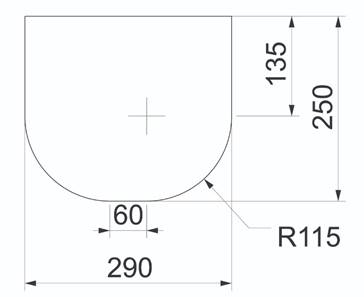 MUESTRA – SE DEBERA ACOMPAÑAR LA PROPUESTA CON UNA MUESTRA DEL MATERIAL COTIZADO.Por cuestiones operativas en caso de necesitar cambiar el formato de la lámina durante el proceso de producción de acuerdo con el cronograma de entrega, se deberá cotizar como ítem separado un cambio de matriz de corte teniendo en cuenta que no variará la superficie de la lámina, pero podrán variar los radios de curvatura de esta o la cantidad, posición y tamaño de los orificios.Recepción de Muestras y entrega de Certificado de Presentación de Muestras: en las Oficinas de Educ.ar S.E. - Av. Comodoro M. Rivadavia 1151 (C.P. 1429) CABA – en el horario de 9:00 a 17:00 hs, hasta el 13/08/20 hasta las 17:00 hs. Contactos: Daiana Etchebarne, Javier Fernández o Diego López.FORMA Y CRONOGRAMA DE ENTREGA: Las Placas deberán ser entregadas troqueladas de manera individual en bolsas separadas de 50 unidades cada una.Una primera entrega de 2.000 unidades dentro de los 5 días de recibida la notificación de la orden de compra y el resto dentro de los 10 días de la notificación. LUGAR DE ENTREGA: EDUC.AR S.E. - Av. Comodoro M. Rivadavia 1151 (C.P. 1429) CABA, Argentina.ESPECIFICACIONES TÉCNICASA continuación, se detallan los requisitos técnicos para la adquisición de placas de PVC/PET necesarios para la entrega de cinco mil máscaras de protección:Renglón 1: PLACAS DE PVC / PET Unidades: 5.000 (cinco mil)Material y Composición:PVC o PET
Espesor: entre 200 y 250 micrones.Debe ser transparente con Buena calidad de visión, sin deformaciones ópticas notablesFormato:MUESTRA – SE DEBERA ACOMPAÑAR LA PROPUESTA CON UNA MUESTRA DEL MATERIAL COTIZADO.Por cuestiones operativas en caso de necesitar cambiar el formato de la lámina durante el proceso de producción de acuerdo con el cronograma de entrega, se deberá cotizar como ítem separado un cambio de matriz de corte teniendo en cuenta que no variará la superficie de la lámina, pero podrán variar los radios de curvatura de esta o la cantidad, posición y tamaño de los orificios.Recepción de Muestras y entrega de Certificado de Presentación de Muestras: en las Oficinas de Educ.ar S.E. - Av. Comodoro M. Rivadavia 1151 (C.P. 1429) CABA – en el horario de 9:00 a 17:00 hs, hasta el 13/08/20 hasta las 17:00 hs. Contactos: Daiana Etchebarne, Javier Fernández o Diego López.FORMA Y CRONOGRAMA DE ENTREGA: Las Placas deberán ser entregadas troqueladas de manera individual en bolsas separadas de 50 unidades cada una.Una primera entrega de 2.000 unidades dentro de los 5 días de recibida la notificación de la orden de compra y el resto dentro de los 10 días de la notificación. LUGAR DE ENTREGA: EDUC.AR S.E. - Av. Comodoro M. Rivadavia 1151 (C.P. 1429) CABA, Argentina.ESPECIFICACIONES TÉCNICASA continuación, se detallan los requisitos técnicos para la adquisición de placas de PVC/PET necesarios para la entrega de cinco mil máscaras de protección:Renglón 1: PLACAS DE PVC / PET Unidades: 5.000 (cinco mil)Material y Composición:PVC o PET
Espesor: entre 200 y 250 micrones.Debe ser transparente con Buena calidad de visión, sin deformaciones ópticas notablesFormato:MUESTRA – SE DEBERA ACOMPAÑAR LA PROPUESTA CON UNA MUESTRA DEL MATERIAL COTIZADO.Por cuestiones operativas en caso de necesitar cambiar el formato de la lámina durante el proceso de producción de acuerdo con el cronograma de entrega, se deberá cotizar como ítem separado un cambio de matriz de corte teniendo en cuenta que no variará la superficie de la lámina, pero podrán variar los radios de curvatura de esta o la cantidad, posición y tamaño de los orificios.Recepción de Muestras y entrega de Certificado de Presentación de Muestras: en las Oficinas de Educ.ar S.E. - Av. Comodoro M. Rivadavia 1151 (C.P. 1429) CABA – en el horario de 9:00 a 17:00 hs, hasta el 13/08/20 hasta las 17:00 hs. Contactos: Daiana Etchebarne, Javier Fernández o Diego López.FORMA Y CRONOGRAMA DE ENTREGA: Las Placas deberán ser entregadas troqueladas de manera individual en bolsas separadas de 50 unidades cada una.Una primera entrega de 2.000 unidades dentro de los 5 días de recibida la notificación de la orden de compra y el resto dentro de los 10 días de la notificación. LUGAR DE ENTREGA: EDUC.AR S.E. - Av. Comodoro M. Rivadavia 1151 (C.P. 1429) CABA, Argentina.ESPECIFICACIONES TÉCNICASA continuación, se detallan los requisitos técnicos para la adquisición de placas de PVC/PET necesarios para la entrega de cinco mil máscaras de protección:Renglón 1: PLACAS DE PVC / PET Unidades: 5.000 (cinco mil)Material y Composición:PVC o PET
Espesor: entre 200 y 250 micrones.Debe ser transparente con Buena calidad de visión, sin deformaciones ópticas notablesFormato:MUESTRA – SE DEBERA ACOMPAÑAR LA PROPUESTA CON UNA MUESTRA DEL MATERIAL COTIZADO.Por cuestiones operativas en caso de necesitar cambiar el formato de la lámina durante el proceso de producción de acuerdo con el cronograma de entrega, se deberá cotizar como ítem separado un cambio de matriz de corte teniendo en cuenta que no variará la superficie de la lámina, pero podrán variar los radios de curvatura de esta o la cantidad, posición y tamaño de los orificios.Recepción de Muestras y entrega de Certificado de Presentación de Muestras: en las Oficinas de Educ.ar S.E. - Av. Comodoro M. Rivadavia 1151 (C.P. 1429) CABA – en el horario de 9:00 a 17:00 hs, hasta el 13/08/20 hasta las 17:00 hs. Contactos: Daiana Etchebarne, Javier Fernández o Diego López.FORMA Y CRONOGRAMA DE ENTREGA: Las Placas deberán ser entregadas troqueladas de manera individual en bolsas separadas de 50 unidades cada una.Una primera entrega de 2.000 unidades dentro de los 5 días de recibida la notificación de la orden de compra y el resto dentro de los 10 días de la notificación. LUGAR DE ENTREGA: EDUC.AR S.E. - Av. Comodoro M. Rivadavia 1151 (C.P. 1429) CABA, Argentina.ESPECIFICACIONES TÉCNICASA continuación, se detallan los requisitos técnicos para la adquisición de placas de PVC/PET necesarios para la entrega de cinco mil máscaras de protección:Renglón 1: PLACAS DE PVC / PET Unidades: 5.000 (cinco mil)Material y Composición:PVC o PET
Espesor: entre 200 y 250 micrones.Debe ser transparente con Buena calidad de visión, sin deformaciones ópticas notablesFormato:MUESTRA – SE DEBERA ACOMPAÑAR LA PROPUESTA CON UNA MUESTRA DEL MATERIAL COTIZADO.Por cuestiones operativas en caso de necesitar cambiar el formato de la lámina durante el proceso de producción de acuerdo con el cronograma de entrega, se deberá cotizar como ítem separado un cambio de matriz de corte teniendo en cuenta que no variará la superficie de la lámina, pero podrán variar los radios de curvatura de esta o la cantidad, posición y tamaño de los orificios.Recepción de Muestras y entrega de Certificado de Presentación de Muestras: en las Oficinas de Educ.ar S.E. - Av. Comodoro M. Rivadavia 1151 (C.P. 1429) CABA – en el horario de 9:00 a 17:00 hs, hasta el 13/08/20 hasta las 17:00 hs. Contactos: Daiana Etchebarne, Javier Fernández o Diego López.FORMA Y CRONOGRAMA DE ENTREGA: Las Placas deberán ser entregadas troqueladas de manera individual en bolsas separadas de 50 unidades cada una.Una primera entrega de 2.000 unidades dentro de los 5 días de recibida la notificación de la orden de compra y el resto dentro de los 10 días de la notificación. LUGAR DE ENTREGA: EDUC.AR S.E. - Av. Comodoro M. Rivadavia 1151 (C.P. 1429) CABA, Argentina.ESPECIFICACIONES TÉCNICASA continuación, se detallan los requisitos técnicos para la adquisición de placas de PVC/PET necesarios para la entrega de cinco mil máscaras de protección:Renglón 1: PLACAS DE PVC / PET Unidades: 5.000 (cinco mil)Material y Composición:PVC o PET
Espesor: entre 200 y 250 micrones.Debe ser transparente con Buena calidad de visión, sin deformaciones ópticas notablesFormato:MUESTRA – SE DEBERA ACOMPAÑAR LA PROPUESTA CON UNA MUESTRA DEL MATERIAL COTIZADO.Por cuestiones operativas en caso de necesitar cambiar el formato de la lámina durante el proceso de producción de acuerdo con el cronograma de entrega, se deberá cotizar como ítem separado un cambio de matriz de corte teniendo en cuenta que no variará la superficie de la lámina, pero podrán variar los radios de curvatura de esta o la cantidad, posición y tamaño de los orificios.Recepción de Muestras y entrega de Certificado de Presentación de Muestras: en las Oficinas de Educ.ar S.E. - Av. Comodoro M. Rivadavia 1151 (C.P. 1429) CABA – en el horario de 9:00 a 17:00 hs, hasta el 13/08/20 hasta las 17:00 hs. Contactos: Daiana Etchebarne, Javier Fernández o Diego López.FORMA Y CRONOGRAMA DE ENTREGA: Las Placas deberán ser entregadas troqueladas de manera individual en bolsas separadas de 50 unidades cada una.Una primera entrega de 2.000 unidades dentro de los 5 días de recibida la notificación de la orden de compra y el resto dentro de los 10 días de la notificación. LUGAR DE ENTREGA: EDUC.AR S.E. - Av. Comodoro M. Rivadavia 1151 (C.P. 1429) CABA, Argentina.ESPECIFICACIONES TÉCNICASA continuación, se detallan los requisitos técnicos para la adquisición de placas de PVC/PET necesarios para la entrega de cinco mil máscaras de protección:Renglón 1: PLACAS DE PVC / PET Unidades: 5.000 (cinco mil)Material y Composición:PVC o PET
Espesor: entre 200 y 250 micrones.Debe ser transparente con Buena calidad de visión, sin deformaciones ópticas notablesFormato:MUESTRA – SE DEBERA ACOMPAÑAR LA PROPUESTA CON UNA MUESTRA DEL MATERIAL COTIZADO.Por cuestiones operativas en caso de necesitar cambiar el formato de la lámina durante el proceso de producción de acuerdo con el cronograma de entrega, se deberá cotizar como ítem separado un cambio de matriz de corte teniendo en cuenta que no variará la superficie de la lámina, pero podrán variar los radios de curvatura de esta o la cantidad, posición y tamaño de los orificios.Recepción de Muestras y entrega de Certificado de Presentación de Muestras: en las Oficinas de Educ.ar S.E. - Av. Comodoro M. Rivadavia 1151 (C.P. 1429) CABA – en el horario de 9:00 a 17:00 hs, hasta el 13/08/20 hasta las 17:00 hs. Contactos: Daiana Etchebarne, Javier Fernández o Diego López.FORMA Y CRONOGRAMA DE ENTREGA: Las Placas deberán ser entregadas troqueladas de manera individual en bolsas separadas de 50 unidades cada una.Una primera entrega de 2.000 unidades dentro de los 5 días de recibida la notificación de la orden de compra y el resto dentro de los 10 días de la notificación. LUGAR DE ENTREGA: EDUC.AR S.E. - Av. Comodoro M. Rivadavia 1151 (C.P. 1429) CABA, Argentina.ANEXO II - PLANILLA DE COTIZACIÓNANEXO II - PLANILLA DE COTIZACIÓNANEXO II - PLANILLA DE COTIZACIÓNANEXO II - PLANILLA DE COTIZACIÓNANEXO II - PLANILLA DE COTIZACIÓNANEXO II - PLANILLA DE COTIZACIÓNANEXO II - PLANILLA DE COTIZACIÓNRenglónDescripciónDescripciónUn. MedidaCant.Costo unitario con IVA INCLUIDOCosto Total IVA INCLUIDO1PLACA PVC (De acuerdo con las Especificaciones Técnicas - Anexo I)PLACA PVC (De acuerdo con las Especificaciones Técnicas - Anexo I)UNIDAD5000La Suma Total de pesos (en letras y números): La Suma Total de pesos (en letras y números): La Suma Total de pesos (en letras y números): La Suma Total de pesos (en letras y números): La Suma Total de pesos (en letras y números): La Suma Total de pesos (en letras y números): La Suma Total de pesos (en letras y números): Unid.LOS OFERENTES DEBERÁN INDICAR LA ALÍCUOTA DE I.V.A. APLICABLE A BIEN O SERVICIO COTIZADOLOS OFERENTES DEBERÁN INDICAR LA ALÍCUOTA DE I.V.A. APLICABLE A BIEN O SERVICIO COTIZADOLOS OFERENTES DEBERÁN INDICAR LA ALÍCUOTA DE I.V.A. APLICABLE A BIEN O SERVICIO COTIZADOLOS OFERENTES DEBERÁN INDICAR LA ALÍCUOTA DE I.V.A. APLICABLE A BIEN O SERVICIO COTIZADOLOS OFERENTES DEBERÁN INDICAR LA ALÍCUOTA DE I.V.A. APLICABLE A BIEN O SERVICIO COTIZADOLOS OFERENTES DEBERÁN INDICAR LA ALÍCUOTA DE I.V.A. APLICABLE A BIEN O SERVICIO COTIZADOLOS OFERENTES DEBERÁN INDICAR LA ALÍCUOTA DE I.V.A. APLICABLE A BIEN O SERVICIO COTIZADODatos del oferenteDatos del oferenteDatos del oferenteDatos del oferenteDatos del oferenteDatos del oferenteDatos del oferenteRazón socialRazón socialC.U.I.T.C.U.I.T.ContactoContactoE-mailE-mailTeléfonoTeléfonoDomicilioDomicilioDatos bancariosDatos bancariosDatos bancariosDatos bancariosDatos bancariosDatos bancariosDatos bancariosBanco Banco Cuenta Cuenta C.B.U.C.B.U.El titular de la cuenta bancaria deberá corresponderse con la persona del AdjudicatarioEl titular de la cuenta bancaria deberá corresponderse con la persona del AdjudicatarioEl titular de la cuenta bancaria deberá corresponderse con la persona del AdjudicatarioEl titular de la cuenta bancaria deberá corresponderse con la persona del AdjudicatarioEl titular de la cuenta bancaria deberá corresponderse con la persona del AdjudicatarioEl titular de la cuenta bancaria deberá corresponderse con la persona del AdjudicatarioEl titular de la cuenta bancaria deberá corresponderse con la persona del AdjudicatarioLa planilla deberá estar completa en procesador de texto sin excepción. La planilla deberá estar completa en procesador de texto sin excepción. La planilla deberá estar completa en procesador de texto sin excepción. La planilla deberá estar completa en procesador de texto sin excepción. La planilla deberá estar completa en procesador de texto sin excepción. La planilla deberá estar completa en procesador de texto sin excepción. La planilla deberá estar completa en procesador de texto sin excepción. 